Formato 3 - 2017----------------------------------			--------------------------------			------------------------------------				         --------------------------------------Docente					Docente				 Jefe de Área Académica				         Jefe de Unidad Académica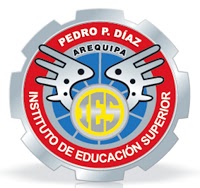 AREQUIPAMINISTERIO DE EDUCACIÓNDIRECCIÓN DE EDUCACIÓN SUPERIORTECNOLÓGICA Y TÉCNICO PRODUCTIVAINSTITUTO DE EDUCACIÓN SUPERIOR“PEDRO P. DÍAZ”_____________Fecha de recepciónUnidad AcadémicaPROGRAMA DE ESTUDIOS:PROGRAMA DE ESTUDIOS:AÑO:MÓDULO PROFESIONAL NºSEMESTRE:MÓDULO TRANSVERSAL NºTURNO:UNIDAD DIDÁCTICA NºDURACION:EQUIPO DOCENTE:EQUIPO DOCENTE:N° CRÉDITOSEQUIPO DOCENTE:EQUIPO DOCENTE:EQUIPO DOCENTE:EQUIPO DOCENTE:NºCAPACIDADES TERMINALESCAPACIDADES TERMINALESCRITERIOS DE EVALUACIÓNDURACIÓN123TOTAL DURACIÓN:TOTAL DURACIÓN:CONTENIDOS BÁSICOSMETODOLOGÍAREQUISITOS DE APROBACIÓNRECURSOS BIBLIOGRÁFICOSRECURSOS BIBLIOGRÁFICOSRECURSOS BIBLIOGRÁFICOSRECURSOS BIBLIOGRÁFICOSRECURSOS BIBLIOGRÁFICOSN°AUTORTÍTULOEDICIÓNAÑO12345678910